February 2021About this formThis form is to be used to apply for renewal of registration of item of plant of diesel engine systems used in underground coal mines.Clause 177 of the Work Health and Safety (Mines and Petroleum Sites) Regulation 2014 and Part 5.3 of the Work Health and Safety Regulation 2017 sets out requirements for the item registration of specific plant used in mines.In this form, words have the same meaning as that defined in the Work Health and Safety (Mines and Petroleum Sites) Act 2013 and Work Health and Safety Act 2011 and their respective Regulations.Applicant detailsAn application can be made by a person who has control of the plant, can identify the plant and state that the plant has been inspected by a competent person and is safe to operate.Is the applicant a person with management or control of the item of plant?	    Yes        No* *If no, please attach a letter of authority from the person with management or control of the item of plant.Optional: What is the role of the applicant in relation to the item of plant being renewed? Mine operator Contractor Hire company Other (specify)Body corporate (if applicable)Registered nameRegistered business (trading) name, if applicable. (If the organisation is a trustee for a trust, include the name of the trust. Attach a certificate or other written evidence of the registration of the business name to the application.Individual or contact person for body corporate* The primary means of correspondence will be via email. A general email address is preferred so that through organisational changes in your company the department can maintain contact.    Street address (must NOT be a PO Box)Body corporate to provide their registered business address. Individuals to provide their residential address.Postal address	Same as the street address aboveInformation previously provided for registrationHas all the information that was previously provided for registration of the diesel engine system remained the same?	Yes (proceed to section 3 of this form)	No (proceed to section 2.1 of this form)Amendment or change of informationClearly describe the amendment to the registration or change of information. E.g. change of plant design registration number or change of address.Ensure you include all details of the change; the field below will expand to allow the detail required.Details of the item(s) of plantPlease provide the plant registration number and details of each item. If you require more space, please attach a second form.I have attached additional details Yes   NoFeesA fee is payable for an application for item of plant registration. The Resources Regulator uses a third-party secure payment service to receive payments. Refer to our website for instructions on how to make payment.Enter your receipt number below:Applicant’s declarationI declare that:an equivalent registration granted by a corresponding regulator under a corresponding work health and safety law is not held; andthe information supplied in this application is true and correct to the best of my knowledge; andI confirm that the item of plant has been maintained, inspected and tested in accordance with clause 213; andnone of the information supplied by me in this application or any document attached or submitted in support of this application is false or misleading; andin making this application, I have not failed to provide material information relating to the matters addressed above; andI confirm the conditions of the Notice of registration item of plant (diesel engine system) have been complied with; andI confirm that the item of plant (diesel engine system) has been maintained, inspected and tested in accordance with clause 213 of the Work Health and Safety Regulation 2017; andI am the registration holder, or I am authorised to provide this information on behalf of the registration holder; andI consent to the department making enquiries and exchanging information with SafeWork NSW and other work health and safety regulators in other states regarding any matter relevant to this application.Note: Giving false or misleading information is a serious offence under section 268 of the Work Health and Safety Act 2011, and Part 5A of the Crimes Act 1900.Submitting the formEmail this form and all accompanying documentation to the Mining Competencies and Authorisation team at the Resources Regulator at:Email: mca@planning.nsw.gov.au Please note: applications can only be accepted by email.If you have any queries or need assistance submitting your supporting documentation, please contact the Regulator on 1300 814 609 or at mca@planning.nsw.gov.au © State of New South Wales through Regional NSW 2020. You may copy, distribute, display, download and otherwise freely deal with this publication for any purpose, provided that you attribute Regional NSW as the owner. However, you must obtain permission if you wish to charge others for access to the publication (other than at cost); include the publication in advertising or a product for sale; modify the publication; or republish the publication on a website. You may freely link to the publication on a departmental website.Disclaimer: The information contained in this publication is based on knowledge and understanding at the time of writing (February 2021) and may not be accurate, current or complete. The State of New South Wales (including Regional NSW), the author and the publisher take no responsibility, and will accept no liability, for the accuracy, currency, reliability or correctness of any information included in the document (including material provided by third parties). Readers should make their own inquiries and rely on their own advice when making decisions related to material contained in this publication.PUB18/96ACNABNFirst nameOther given nameLast nameSalutationEmail address*Daytime contact telephone number (contact will primarily be via email)Mobile numberUnit/Street/PropertyStreet nameSuburbStatePostcodeCountry (if other than Australia)Unit/street/propertyStreet nameSuburbStatePostcodeCountry (if other than Australia)Item Registration No.(MIR)Date plant was first commissioned or registered*Name of RSFExDES (RSF) License No.Date completedWorkshop Report No.NamePosition/titleSignature Date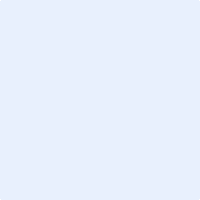 